Stoji učilna zidana,
pod njo je stara jablana,
ta jablana je votel panj, 
sinica znosi gnezdo vanj.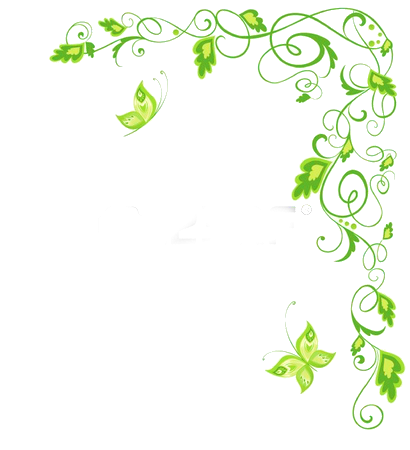 VABILOVabimo vas na odprtje prenovljenih prostorov vrtca in šole Kompolje, ki bo potekalo v sredo, 24. junija 2015, ob 18. uri. Odprtje bo del prireditve ob dnevu državnosti in praznovanja 90-letnice PGD Kompolje.Po končanem uradnem delu si boste lahkoprenovljene prostore tudi ogledali.otroci in kolektivPŠ Kompolje ter DE Ciciban